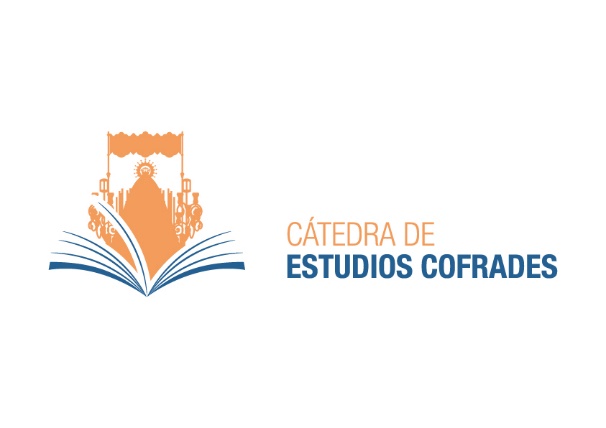 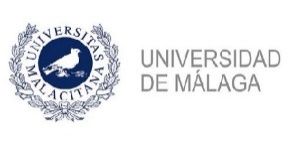 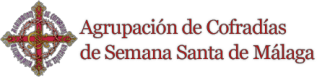 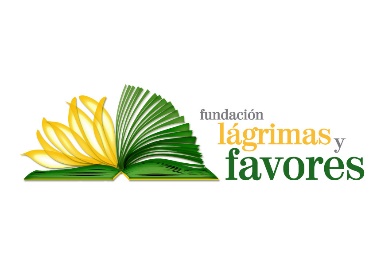 PREMIO DE INVESTIGACIÓN A LA MEJOR TESIS DOCTORAL Y/O TRABAJO FIN DE CARRERA (GRADO/MÁSTER) DE LA CÁTEDRA DE ESTUDIOS COFRADES, CULTURALES, SOCIALES Y ECONÓMICOS DE LA SEMANA SANTA MALAGUEÑASOLICITUD DE PARTICIPACIÓNModalidad:Firma del interesadoNombre y apellidos: DNI Nº: E-mail: Teléfonos:Título del Trabajo:Director/a o Tutor/a:     Tesis Doctoral:  Trabajo Fin de Grado:Trabajo Fin de Máster:Presentado y defendido en la Universidad de:Facultad:Fecha defensa o presentación:Calificación:Málaga a,